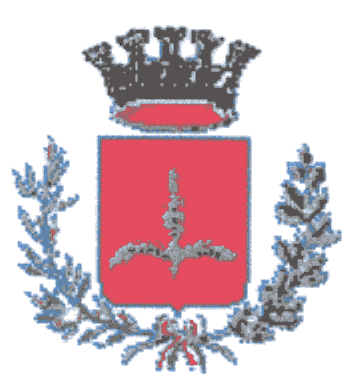                                                 Al Comune di TAVIANOUfficio Servizi SocialiOGGETTO: MISURE URGENTI DI SOLIDARIETA’ ALIMENTARE. Richiesta BUONO SPESA (Ordinanza del Capo Dipartimento della Protezione civile n.658 del 29.03.2020). Emergenza COVID-19                                               La presente domanda può essere presentata solo da uno dei componenti del nucleo familiareIl/la sottoscritto/a __________________________________________________ nato/a a _____________ il ________________ residente a TAVIANO, in Via/Piazza __________________________ n. ____, attualmente domiciliato in Via _______________________ - Codice Fiscale _______________________tel. _____________cell. _____________________email/pec _____________________________________CHIEDEdi ricevere in consegna un  “Buono Spesa” di cui all’art. 1, comma 3, dell’Ordinanza del Capo della Protezione Civile n. 658 del 29/03/2020, per l’acquisto di generi alimentari di prima necessità.A tal fine, consapevole che, ai sensi dell'art. 76 del DPR 445/2000, le dichiarazioni mendaci, le falsità negli atti e l'uso di atti falsi sono puniti ai sensi del codice penale e delle leggi speciali vigenti e consapevole di quanto disposto dagli art. 77 del medesimo D.P.R. 445/2000 in merito alla decadenza dei benefici, DICHIARA, PER SE E PER IL PRORPIO NUCLEO, SOTTO LA PROPRIA RESPONSABILITÀChe il proprio nucleo familiare è composto da n. ______ persone e che, pertanto, oltre al dichiarante, vi sono:Che prima dell’emergenza i seguenti componenti svolgevano la seguente attività lavorativa:che i seguenti componenti del proprio nucleo familiare hanno situazione di disabilità certificata ai sensi dell’art. 3 comma 1 o comma 3 della L.104/92(barrare le voci che interessano)di non essere beneficiario di sostegni pubblici (RdC, Rei, Naspi, indennità di mobilità, cassa integrazione guadagni, pensione, altre forme di sostegno previste a livello locale o regionale);di essere assegnatario di sostegno pubblico _________________(specificare tipologia) per un importo di € ____________;che nel proprio nucleo familiare non ci sono altri soggetti percettori di redditi, contributi, indennità a qualsiasi titolo;che nel proprio nucleo familiare ci sono altri soggetti percettori di redditi, contributi, indennità a qualsiasi titolo: Indicare chi ______________________ e l’importo percepito___________________________di non essere, in questo momento di emergenza sanitaria ed economica, in grado di provvedere ai bisogni primari per se stesso e per la propria famiglia;che il proprio nucleo familiare non possiede reddito disponibile e alcuna forma di sostentamento reperibile attraverso accumuli bancari o postali, al netto di obbligazioni derivanti da contratti di mutuo, locazione, pagamento utenze, etc;di non svolgere alcuna attività lavorativa e di non essere stato posto in cassa integrazione ai sensi dell’art. 48 del DPCM 17/03/2020 (Decreto Cura Italia);che nessun altro componente del proprio nucleo familiare ha presentato la medesima istanza;Il/La sottoscritto/a dichiara altresì:di essere a conoscenza che il Comune di Taviano si riserva la facoltà di disporre gli opportuni controlli in ordine alle dichiarazioni rese dagli interessati, procedendo, laddove fosse accertata una dichiarazione falsa o mendace, alla conseguente denuncia e revoca dal beneficio indicato in oggetto ai sensi della normativa vigente;di essere informato/a, ai sensi e per gli effetti di cui all’art.13-14 GDPR n. 679/2016 e della normativa nazionale, che i dati personali raccolti saranno trattati, in forma scritta e/o su supporto magnetico, elettronico o telematico, esclusivamente nell’ambito del procedimento per il quale la presente dichiarazione viene resa. È informato/a, inoltre, che il conferimento dei dati è necessario per la determinazione del beneficio indicato in oggetto e che un eventuale rifiuto a fornirli o ad acconsentire il loro successivo trattamento, comporta l’impossibilità da parte dell’Ente di dar corso alla domanda.Taviano, __________________	      												  IL/LA DICHIARANTE________________________________Allega:copia documento d’identità in corso di validitàParentelaCognomeNomeLuogo di nascitaData di nascitaParentelaCognome NomeAttività lavorativaData sospensioneReddito medio mensileDichiaranteParentelaCognomeNomeDisabilità(Art.3 comma 1 o art.3 comma 3: specificare)